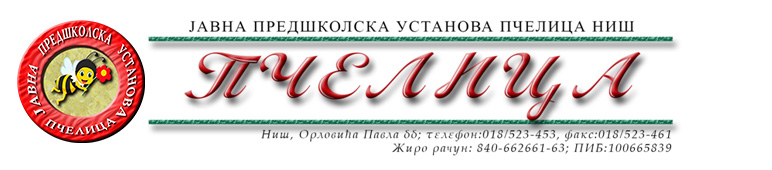 КОНКУРСНА ДОКУМЕНТАЦИЈА ЗА НАБАВКУ УСЛУГА БР.2.2.44. ПЕРИОДИЧНО ИСПИТИВАЊЕ ОПРЕМЕ ЗА РАД И УСЛОВА РАДНЕ СРЕДИНЕОБРАЗАЦ ПОНУДЕ ЗА НАВАКУ УСЛУГА БР.2.2.44. – ПЕРИОДИЧНО ИСПИТИВАЊЕ ОПРЕМЕ ЗА РАД И УСЛОВА РАДНЕ СРЕДИНЕТЕХНИЧКА СПЕЦИФИКАЦИЈАНАПОМЕНА: Издавање извештаја одмах после мерења у року од 7 дана.РОК ВАЖЕЊА ПОНУДЕ: ___________ дана (не може бити краћи од 30 дана) од дана отварања понуда.РОК ПРУЖАЊА УСЛУГА: ________ дана (не може бити дужи од 30 дана) од дана потписивања уговора.РОК ПЛАЋАЊА: 45 (четрдесетпет) дана од дана достављања доказа о извршеној услузи и фактуре, у складу са Законом о роковима измирења новчаних обавеза у комерцијалним трансакцијама („Службени гласник РС" број 119/12, 14/2015, 68/2015), уплатом на текући рачун Пружаоца услуга.У Нишу,   ____.____.2024.године      			       		ПОНУЂАЧМ.П.        	_____________________                                                                                      		(потпис овлашћеног лица)Под пуном материјалном и кривичном одговорношћу, као заступник понуђача, дајем следећуИ З Ј А В УПонуђач  _______________________________________из ____________________, у поступку  набавке услуга број 2.2.44. Периодично испитивање опреме за рад и услова радне средине, испуњава све услове  дефинисане конкурсном документацијом за предметну  набавку и то:да је регистрован је код надлежног органа, односно уписан у одговарајући регистар;да он и његов законски заступник није осуђиван за неко од кривичних дела као члан организоване криминалне групе, да није осуђиван за кривична дела против привреде, кривична дела против животне средине, кривично дело примања или давања мита и кривично дело преваре;да није изречена мера забране обављања делатности на снази у време објаве/слања позива за доставу понуде;да је измирио доспеле порезе, доприносе и друге јавне дажбине у складу са прописима Републике Србије или стране државе када има седиште на њеној територији;да је поштовао обавезе које произлазе из важећих прописа о заштити на раду, запошљавању и условима рада, заштити животне средине и гарантује да је ималац права интелектуалне својине;да поседује решење надлежног органа за обављање делатности.Понуђач овом Изјавом, под пуном материјалном и кривичном одговорношћу потврђује  да је понуду у поступку набавке услуга број 2.2.44. –  Периодично испитивање опреме за рад и услова радне средине поднео потпуно независно и без договора са другим понуђачима или заинтересованим лицима.У Нишу,   ____.____.2024.године      			       		ПОНУЂАЧМ.П.        	_____________________                                                                                      		(потпис овлашћеног лица)                                                                                                                                                                       Број понуде Назив понуђачаАдреса седишта понуђачаОсоба за контактОдговорна особа/потписник уговораКонтакт телефонТекући рачун и назив банкеМатични бројПИБЕлектронска поштаРб.Опис услугеЈМБрој мерних места за зимско мерењеБрој мерних места за летње мерењеУкупно мерних места/мерењаЈединич. цена без ПДВУкупно без ПДВ-а12345671. Мерење и испитивање штетних и отпадних гасова на стационираним емитерима ком1212242.Укупан број мерних места за све објекте за УРО (микро климе и физичке штетности ком1301302603.Мерење услова радне околине комплетно (са физичким, хемијским штетностима/прашина, брашно...)ком334.Периодични преглед машина и опреме за рад ком29УКУПНО БЕЗ ПДВУКУПНО БЕЗ ПДВУКУПНО БЕЗ ПДВУКУПНО БЕЗ ПДВУКУПНО БЕЗ ПДВУКУПНО ПДВУКУПНО ПДВУКУПНО ПДВУКУПНО ПДВУКУПНО ПДВУКУПНО СА ПДВУКУПНО СА ПДВУКУПНО СА ПДВУКУПНО СА ПДВУКУПНО СА ПДВ